67th SINGAPORE OPEN AMATEUR CHAMPIONSHIP
Singapore Island Country Club
Monday 14 to Friday 18 July 2014Closing Date: 12noon, Monday, 30 June 2014PARTICIPANT DETAILS Complete Name of Participant * 
- as shown/recorded in WAGR   填寫R&A世界業餘排名所登記的名字，無世界排名者使用護照姓名
BC/ NRIC No./Passport No. * 護照號碼
Country * 國家
Citizenship * 
- for Singapore Permanent Residents, please indicate “SPR” after Citizenship
Date of Birth * 生日
- as at 15 July 2014
-please enter this format: dd/mm/yyyy  日 / 月 / 年
Age * 年齡  截點2014年7月15日
- as at 15 July 2014
Mobile Number * 手機(前面加註國碼 886 )
Email Address *  email帳號
Name of Home Club * 所屬球場
- where your HI is maintained  
Handicap Index  差點
- as at 01 June 2014 Maximum handicap 6.0 or Lower   截點2014年6月1日
- for HI maintained overseas (NOT in Singapore), a copy of HI card/certificate MUST be submitted to SGA  須提供差點證明

AGREEMENT Check the box if:
I AGREE that I have read and understood all the conditions of entry and I will abide by these conditions and all the decisions of the Tournament Committee.
I AGREE that in consideration of the acceptance of my entry, I, for my heirs, executors and administrators release and forever discharge SGA, Singapore Island Country Club, their sponsors, appointed staff, officials or agents, all liabilities, claims, action, damages, costs or expenses which I may have against them arising out of or in any way connected with my participation in this event, including travelling to or from this event, and including all injuries that may be suffered by me before, during or after this event. This indemnity includes any claims based on negligence, action or inaction of any of the above parties.
I DECLARE that the information I have given above are true and correct. NOTES FOR PAYMENT   需付款項- Entry fee for the Championship is S$215.00 for Singapore Citizens and Permanent Residents & S$250.00 for Foreigners (both prices are inclusive of 7% GST)
- Buggy Fee is S$23.54 (inclusive of 7% GST) per round.
- Cheque payments to be made payable to “Singapore Golf Association” (Account Payee Only)
- Cash payments must be made before the closing date.
- Participants who are members of the SGA Ordinary Members can have their entry fee debited through their Home Club. MODE OF PAYMENT   付款方式ACCOMMODATION REQUEST  住宿申請
- for foreign participants only
- only completed accommodation request will be entertained and booked
- Hotel Accommodation Request Form can be downloaded from the link given after the “Send” Button   
- download the form and send the form back via email with subject as “HOTEL ACCOMMODATION REQUEST” to mari@sga.org.sgNOTE    必須提供保險單- Proof of golf insurance coverage MUST be submitted for the entry to be processed. Please send the copy of insurance to mari@sga.org.sg 表單的頂端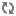 表單的底部Please C L I C K   H E R E for the Hotel Accommodation Form   此處下載住宿表
for foreign participants ONLY.Please C L I C K  H E R E for the Use of Buggy (Golf Cart) Indemnity Form  此處下載球車使用切結書
for participants aged 16-17 years old only. Players below 16 are not allowed to drive buggy.